Załącznik nr 1. Szczegółowy Opis przedmiotu zamówieniaW zakres zamówienia wchodzą nw. elementy:Przedmiot zamówienia – kody CPV30.21.33.00-8 Komputer biurkowy30.23.30.00-1 Urządzenia do przechowywania i odczytu danych30.23.60.00-2 Różny sprzęt komputerowy32.41.70.00-3 Urządzenia sieciowe48.00.00.00-8 Pakiety oprogramowania i systemy informatyczne48.42.20.00-2 Zestawy pakietów oprogramowania48.82.00.00-2  Serwery48.90.00.00-7 Różne pakiety oprogramowania i systemy komputeroweOgólne warunki dostawy sprzętu informatycznegoNa każdym urządzeniu wchodzącym w przedmiot zamówienia należy zamieścić w widocznym miejscu trwałą na ścieralność informację wg wzoru:Zamawiający wymaga, aby element promocyjny był wykonany w wielkości 12 cm x 6 cm, nie ulegał odklejeniu bądź odczepieniu przy wykonywaniu zwykłych czynności eksploatacyjnych i konserwacyjnych. Zamawiający zastrzega możliwość zmiany określonego wzoru.Dostarczony sprzęt powinien być wolny od wad fizycznych i nie noszący oznak użytkowania.Wykonawca zobowiązany jest do instalacji sprzętu informatycznego w lokalizacjach określonych przez Zamawiającego.Prace instalacyjne należy realizować w dni robocze w godzinach od 9.00-15.00.Wykonawca jest zobowiązany do zabrania wszystkich opakowań pochodzących od dostarczonego sprzętu.Rozwiązania równoważneW celu zachowania zasad neutralności technologicznej i konkurencyjności dopuszcza się rozwiązania równoważne do wyspecyfikowanych, przy czym za rozwiązanie równoważne uważa się takie rozwiązanie, które pod względem technologii, wydajności i funkcjonalności nie odbiega znacząco od technologii funkcjonalności i wydajności wyszczególnionych w rozwiązaniu wyspecyfikowanym, przy czym nie podlegają porównaniu cechy rozwiązania właściwe wyłącznie dla rozwiązania wyspecyfikowanego, takie jak: zastrzeżone patenty, własnościowe rozwiązania technologiczne, własnościowe protokoły itp., a jedynie te, które stanowią o istocie całości zakładanych rozwiązań technologicznych i posiadają odniesienie w rozwiązaniu równoważnym. W związku z tym, Wykonawca może zaproponować rozwiązania, które realizują takie same funkcjonalności wyspecyfikowane przez Zamawiającego w inny, niż podany sposób, za rozwiązanie równoważne nie można uznać rozwiązania identycznego (tożsamego), a jedynie takie, które w porównywanych cechach wykazuje dokładnie tą samą lub bardzo zbliżoną wartość użytkową. Przez bardzo zbliżoną wartość użytkową rozumie się podobne, z dopuszczeniem nieznacznych różnic nie wpływających w żadnym stopniu na całokształt systemu, zachowanie oraz realizowanie podobnych funkcjonalności w danych warunkach, dla których to warunków rozwiązania te są dedykowane. Rozwiązanie równoważne musi zawierać dokumentację potwierdzającą, że spełnia wymagania funkcjonalne Zamawiającego, w tym wyniki porównań, testów, czy możliwości oferowanych przez to rozwiązanie w odniesieniu do rozwiązania wyspecyfikowanego. Dostarczenie przez Wykonawcę rozwiązania równoważnego musi być zrealizowane w taki sposób, aby wymiana oprogramowania na równoważne nie zakłóciła bieżącej pracy Urzędu. W tym celu Wykonawca musi do oprogramowania równoważnego przenieść wszystkie dane niezbędne do prawidłowego działania nowych systemów, przeszkolić użytkowników, skonfigurować oprogramowanie, uwzględnić niezbędną asystę pracowników Wykonawcy w operacji uruchamiania oprogramowania w środowisku produkcyjnym itp.Dodatkowo, wszędzie tam, gdzie zostało wskazane pochodzenie (marka, znak towarowy, producent, dostawca itp.) materiałów lub normy, aprobaty, specyfikacje i systemy, o których mowa w ustawie Prawo Zamówień Publicznych, Zamawiający dopuszcza oferowanie sprzętu lub rozwiązań równoważnych pod warunkiem, że zapewnią uzyskanie parametrów technicznych nie gorszych niż wymagane przez Zamawiającego w dokumentacji przetargowej. Zamawiający informuje, że w takiej sytuacji przedmiotowe zapisy są jedynie przykładowe i stanowią wskazanie dla Wykonawcy jakie cechy powinny posiadać składniki użyte do realizacji przedmiotu zamówienia. Zamawiający zgodnie z art. 29 ust. 3 ustawy, dopuszcza oferowanie materiałów lub urządzeń równoważnych. Materiały lub urządzenia pochodzące od konkretnych producentów określają minimalne parametry jakościowe i cechy użytkowe, a także jakościowe (m.in.: wymiary, skład, zastosowany materiał, kolor, odcień, przeznaczenie materiałów i urządzeń, estetyka itp.) jakim muszą odpowiadać materiały lub urządzenia oferowane przez Wykonawcę, aby zostały spełnione wymagania stawiane przez Zamawiającego. Operowanie przykładowymi nazwami producenta ma jedynie na celu doprecyzowanie poziomu oczekiwań Zamawiającego w stosunku do określonego rozwiązania. Posługiwanie się nazwami producentów/produktów ma wyłącznie charakter przykładowy. Zamawiający, wskazując oznaczenie konkretnego producenta (dostawcy), konkretny produkt lub materiały przy opisie przedmiotu zamówienia, dopuszcza jednocześnie produkty równoważne o parametrach jakościowych i cechach użytkowych co najmniej na poziomie parametrów wskazanego produktu, uznając tym samym każdy produkt o wskazanych lub lepszych parametrach. Zamawiający opisując przedmiot zamówienia przy pomocy określonych norm, aprobat czy specyfikacji technicznych i systemów odniesienia, o których mowa w art. 30 ust. 1-3 ustawy, zgodnie z art. 30 ust. 4 ustawy dopuszcza rozwiązania równoważne opisywanym. Zgodnie z art. 30 ust. 5 ustawy – Wykonawca, który powołuje się na rozwiązania równoważne opisywanym przez Zamawiającego, jest obowiązany wykazać, że oferowane przez niego dostawy spełniają wymagania określone przez Zamawiającego. W takiej sytuacji Zamawiający wymaga złożenia stosownych dokumentów, uwiarygodniających te rozwiązania.Wyposażenie serwerowni - zakup serwera (1 szt.)Wymagania minimalne dla serwera:Obudowa RACK max. 2U; z możliwością instalacji  8 dysków 2.5", rozsuwane szyny i ramię mocujące z sygnalizacją pracy pod napięciem 230V.Zainstalowane dwa procesory dziesięciordzeniowe klasy x86 dedykowane do pracy z zaoferowanym serwerem umożliwiające osiągnięcie wyniku min. 975 punktów w teście SPECint_rate_base2006 dostępnym na stronie www.spec.org dla dwóch procesorów.  W opisie składanym na wezwanie Zamawiającego należy wskazać producenta i model oferowanych procesorów. Na wezwanie zamawiającego należy załączyć wydruk ze strony potwierdzający osiągnięty wynik dla oferowanego modelu serwera.Zainstalowane co najmniej 64GB pamięci RAM 2666MT/s, możliwość rozbudowy do 1,5 TB.Serwer powinien być wyposażony w co najmniej 3 gniazda PCIe G3 dostępne dla dalszych kart rozszerzeń; serwer musi być wyposażony w układ RAID umożlwiający konfiguracje poziomów co najmniej 0, 1, 5, 10, 50, niezależny od ww. gniazd PCIe G3 z własną nieulotną pamięcią cache i obsługą dysków samoszyfrujących.Serwer powinien być wyposażony w zintegrowaną kartę graficzną, umożliwiającą wyświetlanie obrazu w rozdzielczości  1280x1024 pikseli.Serwer powinien być wyposażony w co najmniej cztery interfejsy sieciowe co najmniej 1Gb Ethernet.Serwer musi umożliwiać instalację dysków twardych typu: SATA, NearLine SAS, SAS, SSD oraz Flash PCI Express.Serwer powinien być wyposażony w fabrycznie zainstalowane 4 dyski 2,5 cala 300GB SAS 15K 12Gbps fabrycznie skonfigurowane w RAID 10; fabryczna konfiguracja musi zapewniać zdublowanie przestrzeni i pojemności dyskowej. Serwer powinien być wyposażony w nieusuwalne porty: 3xUSB2.0 i 2xUSB3.0, port RS232, 2 x złącze VGA.Serwer musi zapewniać zarządzanie poprzez nieusuwalny dedykowany port sieci Ethernet 1Gb, a zarządzanie musi zapewniać: zdalny dostęp do graficznego interfejsu karty zarządzającej, zdalne monitorowanie i informowanie o statusie serwera, szyfrowane połączenie oraz autentykacje i autoryzację użytkownika, wsparcie dla IPv6 i SSH, możliwość zdalnego monitorowania w czasie rzeczywistym poboru prądu przez serwer, możliwość zdalnego ustawienia limitu poboru prądu przez konkretny serwer, integracja z Active Directory, możliwość obsługi przez dwóch administratorów jednocześnie, wsparcie dla dynamic DNS, wysyłanie do administratora maila z powiadomieniem o awarii lub zmianie konfiguracji sprzętowej, możliwość podłączenia lokalnego poprzez złącze RS-232, możliwość konfiguracji poszczególnych wentylatorów, możliwość zablokowania konfiguracji oraz odnowienia oprogramowania karty zarządzającej poprzez jednego z administratorów, integrację z oprogramowaniem dedykowanym do zarządzania przez www o funkcjonalnościach: wsparcie dla serwerów, urządzeń sieciowych oraz pamięci masowych, możliwość zarządzania dostarczonymi serwerami bez udziału dedykowanego agenta, wsparcie dla protokołów SNMP i Linux SSH, generowanie alertów przy zmianie stanu urządzenia, filtry raportów umożliwiające podgląd najważniejszych zdarzeń, integracja z service-desk producenta dostarczonej platformy sprzętowej, możliwość przejęcia zdalnego pulpitu, możliwość podmontowania wirtualnego napędu, kreator umożliwiający dostosowanie akcji dla wybranych alertów, możliwość definiowania ról administratorów, możliwość zdalnej aktualizacji sterowników i oprogramowania wewnętrznego serwerów, możliwość instalacji sterowników i oprogramowania wewnętrznego bez potrzeby instalacji agenta.Dwa redundantne zasilacze Hot Plug każdy o mocy maksymalnej nieprzekraczającej 750 Wat.Wymagania dodatkowe dla serwera: ilość energii cieplnej (potrzeby wentylacji/klimatyzacji) dla zasilacza nie może przekroczyć 0,05 GJ na dobę, przy czym serwer musi zapewniać redundancję zasilaczy; oferowany serwer musi zapewniać min. 24 gniazda łącznie do rozbudowy pamięci; serwer powinien umożliwiać montaż wewnętrznego napędu optycznego; serwer musi zapewniać instalację dwóch pamięci typu M.2 w konfiguracji RAID 1; w celu zapewnienia bezpieczeństwa serwer musi zapewniać blokadę działania fizycznych przycisków w obudowie.Oferowany serwer musi posiadać licencję na oprogramowanie do zarządzania środowiskiem sprzętowym lub integrować się w pełni z takim oprogramowaniem o funkcjonalności minimalnej: Oprogramowanie pozwalające na zdalną inwentaryzację serwerów w sieci, lokalną i zdalną inwentaryzację komponentów serwera, umożliwiające co najmniej: Informowanie administratora o otwarciu obudowy; Zdalne zablokowanie stacji dysków, portów szeregowych, USB; Zdalne uaktualnianie BIOS; Zdalną konfigurację BIOS w czasie rzeczywistym; Zdalne wyłączanie oraz restart serwera w sieci; Monitorowanie stanu komponentów: CPU, Pamięć RAM, HDD, wersje BIOS; Musi umożliwiać ustawienie sposobu informowania o zaistnieniu zdarzenia poprzez (po stronie serwera) automatyczne uruchomienie zaplanowanej wcześniej akcji, wysłanie raportu zawierającego opis błędu na wskazany adres poczty elektronicznej; wbudowany sprzętowo log operacji  zdalnego zarządzania, możliwy do kasowania tylko przez upoważnionego użytkownika systemu sprzętowego zarządzania zdalnego; Rozwiązanie powinno umożliwiać wykorzystanie wielu instancji baz danych na pojedynczym serwerze umożliwiając partycjonowanie zarządzania zasobami dla różnych grup urządzeń różnym grupom administratorów; Rozwiązanie powinno mieć możliwość zbierania informacji o zasobach maszyn i przechowywania ich w bazie danych serwera/urządzenia; Rozwiązanie powinno sprawdzać zgodność wykorzystania posiadanych licencji oraz powinno posiadać przygotowane odpowiednie do tego raporty; Rozwiązanie powinno umożliwiać dystrybucję i zdalną instalację oprogramowania; Rozwiązanie powinno pozwalać na dystrybucję i instalację zdalną oprogramowania bazując na definiowanych grupach urządzeń/użytkowników; Rozwiązanie powinno udostępniać możliwość przechowywania dystrybuowanego oprogramowania w innych lokalizacjach np. na serwerze plików; Rozwiązanie powinno zapewnić możliwość definiowania przez administratora określonej ścieżki docelowej dystrybuowanych plików; Rozwiązanie powinno udostępniać funkcje zarządzania energią; Rozwiązanie powinno udostępniać funkcję filtrowania poprawek i umożliwiać selektywnie wdrażanie wybranych poprawek; Rozwiązanie powinno udostępniać funkcje do wykrywania i wdrażania tylko odpowiednich poprawek do wybranego komputera lub grupy maszyny, na podstawie określonych grup; Rozwiązanie powinno posiadać wsparcie dla obrazów systemów w zakresie deduplikacji identycznych plików; odczyt podstawowych parametrów pracy (adres IP, zużywana moc, błędy) bezpośrednio z serwera.Serwer musi zostać objęty gwarancją fabryczną producenta spełniającą następujące warunki: co najmniej 24 miesiące w miejscu używania sprzętu, producent musi zapewniać informacje o gwarancji i konfiguracji i oprogramowaniu sprzętowym na dedykowanej stronie www po podaniu numeru seryjnego serwera, w okresie gwarancji producenta uszkodzone dyski pozostają u Zamawiającego.Wyposażenie serwerowni – zakup UPS (1 szt.)Wymagania minimalne:Moc pozorna - 2000 VA;Moc rzeczywista - 1400 Wat;Architektura UPS - on-line;Maks. czas przełączenia na baterię - 4 ms;Porty: RS232;Typ obudowy – rack;Czas podtrzymania przy obciążeniu 100 % - min. 4 min.;Gwarancja producenta - 24 miesiąceWyposażenie serwerowni - zakup urządzenia UTM (1 szt.)Przedmiot zamówienia obejmuje dostarczenie urządzenia UTM lub równoważnego systemu bezpieczeństwa, spełniającego nw. wymagania minimalne:Dostarczony system bezpieczeństwa musi zapewniać wszystkie wymienione poniżej funkcje sieciowe i bezpieczeństwa, w szczególności: filtrowanie zawartości URL, IPS, GAV, kontroli aplikacji, DLP, niezależnie od dostawcy łącza. Dopuszcza się aby poszczególne elementy wchodzące w skład systemu bezpieczeństwa były zrealizowane w postaci osobnych, komercyjnych platform sprzętowych lub komercyjnych aplikacji instalowanych na platformach ogólnego przeznaczenia. W przypadku implementacji programowej dostawca musi zapewnić niezbędne platformy sprzętowe wraz z odpowiednio zabezpieczonym systemem operacyjnym.Przepustowość Firewall: 2.6 Gbps.Musi obsługiwać min. 1 200 000 jednoczesnych połączeń.Urządzenie musi posiadać cechy zabezpieczenia UTM, włącznie z filtrowaniem zawartości URL, IPS, GAV, kontroli aplikacji, DLP.Musi obsługiwać co najmniej 60 mobilnych połączeń VPN.Przepustowość IPSec VPN nie mniejsza niż 1.2 Gbps.Automatyczna aktualizacja plików sygnatur antywirusowych.Skanowanie wszystkich plików skompresowanych (zip, tar, rar, gzip) z wieloma poziomami kompresji.Możliwość wsparcia IPS z poziomu urządzenia poprzez dodatkowe subskrypcje.Automatyczna aktualizacja sygnatur IPS.IPS musi dokonać analizy warstwy aplikacji, a także mieć możliwość ustawienia poziomu nasilenia ataku, który ma generować zdalne alarmy.Wsparcie dla wszystkich głównych protokołów: HTTP, FTP, SMTP, POP3.Wsparcie dla Static NAT (Port Forwarding),Dynamic NAT, 1:1 NAT,Wsparcie dla IPSec NAT Traversal.Wsparcie dla policy-based NAT.Ilość interfejsów sieciowych: minimum 8x 10/100/1000. Interfejsy te powinny być skonfigurowane jako jeden z trzech rodzajów wymaganych stref bezpieczeństwa.Wsparcie VLAN: Musi posiadać minimum 85 sieci VLAN.Administracja urządzenia musi być możliwe poprzez graficzny interfejs zarządzania w czasie rzeczywistym. Nie powinno być konieczne jakiekolwiek dodatkowe oprogramowanie służące do konfiguracji rozwiązania.Urządzenie powinno umożliwiać monitorowanie logów ruchu w czasie rzeczywistym.Rozwiązanie powinno umożliwiać wysyłanie alarmów przez SNMP lub e-mail.Urządzenie powinno mieć możliwość generowania raportów w formacie PDF, oraz opcję eksportowania szczegółowych informacji do pliku CSV lub log. Funkcjonalność ta może być realizowana przez dodatkowe oprogramowanie dostarczane przez producenta (opcja rozbudowy nie jest przedmiotem zamówienia).W ramach Zamówienia Wykonawca dostarczy licencje upoważniające do korzystania z aktualnych baz funkcji ochronnych producenta i serwisów. Powinny one obejmować kontrolę aplikacji, IPS, antywirus, antyspam, web filtering w okresie odpowiadającym równym okresowi gwarancji. Gwarancja producenta - 24 miesiące.Wyposażenie stanowisk pracowniczych - zakup zestawów komputerowych (12 szt.)Minimalne parametry zestawów komputerowych:Komputer musi charakteryzować się wydajnością obliczeniową umożliwiającą osiągnięcie w oferowanej konfiguracji nw. wyników w teście SYSmark 2014 SE PerformanceTest:Overall Rating – co najmniej 1095 punktów;Office Productivity – co najmniej 1085 punktów;Media Creation – co najmniej 1100 punktów;Data/Financial Analysis – co najmniej 1080 punktów;Responsiveness – co najmniej 1100 punktów.Wymagane testy wydajnościowe wykonawca musi przeprowadzić na komputerze o oferowanej konfiguracji, przy automatycznych ustawieniach konfiguratora oprogramowania testującego i natywnej rozdzielczości wyświetlacza oraz włączonych wszystkich urządzaniach. Nie dopuszcza się stosowanie overclokingu, oprogramowania wspomagającego pochodzącego z innego źródła niż fabrycznie zainstalowane oprogramowanie przez producenta, ingerowania w  ustawieniach BIOS (tzn. wyłączanie urządzeń stanowiących pełną konfigurację), jak również w samym środowisku systemu (tzn. zmniejszanie rozdzielczości, jasności i kontrastu itp.). Na wezwanie zamawiającego należy załączyć wydruk z ww. testów. Procesor wielordzeniowy ze zintegrowaną grafiką. W opisie składanym na wezwanie zamawiającego należy wskazać producenta i model procesora.Pamięć operacyjna min. 8 GB w najnowszej technologii oferowanej przez producenta komputera, przy czym komputer musi posiadać min. 1 niezajęte złącze do rozbudowy i obsługiwać do 32GB pamięci.Pamięć masowa – dysk SSD min. 128 GB.Karta graficzna zintegrowana, z możliwością dynamicznego przydzielania pamięci w obrębie pamięci systemowej.Karta dźwiękowa musi obsługiwać dźwięk 24bit HD.Obudowa musi umożliwiać zastosowanie zabezpieczenia fizycznego w postaci linki metalowej (złącze blokady). Blokada ma uniemożliwiać otwarcie obudowy. Demontaż obudowy musi odbywać się również bez użycia narzędzi, nie dopuszcza się stosowania śrub motylkowych, radełkowych czy zwykłych wkrętów. Moduł konstrukcji obudowy w jednostce centralnej komputera powinien pozwalać na demontaż kart rozszerzeń, napędu optycznego i dysku twardego  bez konieczności użycia narzędzi (wyklucza się użycia wkrętów, śrub motylkowych, śrub radełkowych). Suma wymiarów obudowy nie może przekraczać 80 cm.Obudowa musi zapewniać montaż kart PCI-E o pełnym profilu we wszystkich złączach płyty głównej oraz ze względów użytkowych musi zapewniać cyrkulację powietrza na linii przód-tył poprzez wentylator i perforację (montaż użytkowy komputerów wyklucza chłodzenie wnętrza poprzez otwory w ścianach bocznych). Komputer musi posiadać możliwość zamontowania dwóch dysków twardych SATA i napędu optycznego i pamięci M.2 jednocześnie.Obudowa musi zapewniać bezpośrednie podłączenie co najmniej czterech urządzeń USB oraz mikrofonu z przodu.Komputer musi być wyposażony w zasilacz wewnętrzny o mocy maksymalnej nieprzekraczającej 250W.Ze względu na konieczność zapewnienia ochrony danych komputer musi posiadać wlutowany w płycie głównej układ (niemożliwy do usunięcia bez uszkodzenia płyty głównej) dedykowany układ sprzętowy służący do tworzenia i zarządzania wygenerowanymi przez komputer kluczami szyfrowania. Zabezpieczenie to musi posiadać możliwość szyfrowania poufnych dokumentów przechowywanych na dysku twardym przy użyciu klucza sprzętowego. Ze względów użytkowych i dla szybkiego podjęcia akcji serwisowej komputer musi posiadać możliwość uruchomienia trybie serwisowym (działającym nawet bez systemu operacyjnego) zapewniający każdemu użytkownikowi podstawowe informacje tekstowe lub graficzne (np. na monitorze) o usterkach typu gotowość MBR do startu OS oraz uszkodzenie: CPU, RAM, wszystkie wentylatory, przewody, płyta główna, LCD, OD, USB, HDD, SSD, audio, video.Wyposażenie fabryczne minimalne: nieusuwalne 1 x DVI lub 1xHDMI i 1xDP; nieusuwalne 3xUSB 3.0 i 3xUSB2.0; złącze line-out; RJ45; 2x niezajęte złącza PCI-E; czytnik DVDRW; klawiatura USB w układzie polski programisty i mysz bezprzewodowa (dwuprzyciskowa, rolka/scroll jako trzeci przycisk); nośnik z systemem operacyjnym i sterownikami; głośnik 2W, 1x wyjście słuchawkowe oraz 1x wejście mikrofonowe na panelu przednim obudowy (dopuszcza się jedno wspólne złącze słuchawkowo – mikrofonowe), karta sieciowa 10/100/1000 Ethernet RJ 45, zintegrowana z płytą główną, wspierająca ob. sługę WoL, czytnik kart multimedialnych czytający min. karty SD.Oferowany komputer musi posiadać licencję na oprogramowanie do zarządzania środowiskiem sprzętowym lub integrować się w pełni z takim oprogramowaniem o funkcjonalności: Oprogramowanie pozwalające na zdalną inwentaryzację komputerów w sieci, lokalną i zdalną inwentaryzację komponentó-w komputera, umożliwiające co najmniej: Zdalne zablokowanie stacji dysków, portów szeregowych, USB; Zdalne uaktualnianie BIOS zarówno na pojedynczym komputerze; Zdalne przejęcie konsoli tekstowej; dodatkowy mikroprocesor,  niezależny od głównego procesora komputera, pozwalający na generowanie hasła jednorazowego użytku; Rozwiązanie powinno sprawdzać zgodność wykorzystania posiadanych licencji oraz powinno posiadać przygotowane odpowiednie do tego raporty; Rozwiązanie powinno umożliwiać dyskretną dystrybucję i zdalną instalację oprogramowania; Rozwiązanie powinno pozwalać na dystrybucję i instalację zdalną oprogramowania bazując na definiowanych grupach urządzeń/użytkowników; Rozwiązanie powinno udostępniać możliwość przechowywania dystrybuowanego oprogramowania w innych lokalizacjach np. na serwerze plików; Rozwiązanie powinno zapewnić możliwość definiowania przez administratora określonej ścieżki docelowej dystrybuowanych plików; Rozwiązanie powinno udostępniać funkcje zarządzania energią; Rozwiązanie powinno udostępniać funkcję filtrowania poprawek na podstawie wybranych atrybutów użytkownika i selektywnie wdrażać wybrane poprawki; Rozwiązanie powinno udostępniać funkcje do wykrywania i wdrażania tylko odpowiednich poprawek do wybranego komputera lub grupy maszyny, na podstawie określonych grup; Rozwiązanie powinno posiadać wsparcie dla obrazów systemów w zakresie deduplikacji identycznych plików. Możliwość konfiguracji bez potrzeby systemu operacyjnego informacji nt.: wyłączenia/włączenia karty sieciowej z funkcją PXE; włączenia/wyłączenia wzbudzania komputera za pośrednictwem portów USB.Oferowany komputer musi zostać dostarczony z licencją oprogramowania systemu operacyjnego spełniającego następujące minimalne parametry: Możliwość dokonywania aktualizacji i poprawek systemu przez Internet; możliwość dokonywania uaktualnień sterowników urządzeń przez Internet – witrynę producenta systemu; Darmowe aktualizacje w ramach wersji systemu operacyjnego przez Internet (niezbędne aktualizacje, poprawki, biuletyny bezpieczeństwa muszą być dostarczane bez dodatkowych opłat) – wymagane podanie nazwy strony serwera WWW; Internetowa aktualizacja zapewniona w języku polskim; Wbudowana zapora internetowa (firewall) dla ochrony połączeń internetowych; zintegrowana z systemem konsola do zarządzania ustawieniami zapory i regułami IPSec v4 i v6; Zlokalizowane w języku polskim, co najmniej następujące elementy: menu, przeglądarka internetowa, pomoc, komunikaty systemowe; Wsparcie dla większości powszechnie używanych urządzeń peryferyjnych (np.: drukarek, urządzeń sieciowych, standardów USB, Plug&Play, Wi-Fi); Możliwość zdalnej automatycznej instalacji, konfiguracji, administrowania oraz aktualizowania systemu; Zabezpieczony hasłem hierarchiczny dostęp do systemu, konta i profile użytkowników zarządzane zdalnie; praca systemu w trybie ochrony kont użytkowników; Zintegrowany z systemem moduł wyszukiwania informacji (plików różnego typu) dostępny z kilku poziomów: poziom menu, poziom otwartego okna systemu operacyjnego; system wyszukiwania oparty na konfigurowalnym przez użytkownika module indeksacji zasobów lokalnych; Zintegrowane z systemem operacyjnym narzędzia zwalczające złośliwe oprogramowanie; aktualizacje dostępne u producenta nieodpłatnie bez ograniczeń czasowych; Wbudowany system pomocy w języku polskim; System operacyjny powinien być wyposażony w możliwość przystosowania stanowiska dla osób niepełnosprawnych (np. słabo widzących); Możliwość zarządzania stacją roboczą poprzez polityki – przez politykę rozumiemy zestaw reguł definiujących lub ograniczających funkcjonalność systemu lub aplikacji; System posiadać powinien narzędzia służące do administracji, do wykonywania kopii zapasowych polityk i ich odtwarzania oraz generowania raportów z ustawień polityk; Zdalna pomoc i współdzielenie aplikacji – możliwość zdalnego przejęcia sesji zalogowanego użytkownika celem rozwiązania problemu z komputerem; Graficzne środowisko instalacji i konfiguracji; Zarządzanie kontami użytkowników sieci oraz urządzeniami sieciowymi tj. drukarki, modemy, woluminy dyskowe, usługi katalogowe; Możliwość przywracania plików systemowych; Możliwość „downgrade” do niższej wersji.Oferowany komputer musi posiadać certyfikat producenta oferowanego systemu operacyjnego. Na wezwanie zamawiającego należy załączyć wydruk ze strony producenta oferowanego systemu operacyjnego potwierdzający posiadanie ww. certyfikatu przez oferowany model komputer. Dopuszcza się wydruk w języku angielskim.Gwarancja producenta spełniająca warunki: co najmniej 24 miesiące gwarancji w miejscu używania sprzętu, producent komputera musi zapewniać informacje o gwarancji i konfiguracji i oprogramowaniu sprzętowym na dedykowanej stronie www po podaniu numeru seryjnego komputera, w okresie gwarancji producenta uszkodzone dyski pozostają u Zamawiającego.Komputer musi być wyprodukowany tak, aby poziom ciśnienia akustycznego wyznaczony zgodnie z normą PN-EN ISO 11202 na stanowisku pracy w trybie jednoczesnej pracy (odczyt/zapis/przetwarzanie) dysku twardego i napędu optycznego nie przekraczał 27 dB. Na wezwanie zamawiającego należy załączyć raport badawczy potwierdzający spełnienie wymagania sporządzony przez laboratorium akredytowane przez Polskie Centrum Akredytacji lub jako dokument równoważny - oświadczenie producenta jednostki centralnej zestawu komputerowego dot. głośności tej jednostki potwierdzające, że dokonał on pomiaru ciśnienia akustycznego zgodnie z normą PN-EN ISO 11202, na stanowisku pracy w trybie jednoczesnej pracy (odczyt/zapis/przetwarzanie) dysku twardego i napędu optycznego.Każdy komputer musi zostać wyposażony w monitor o parametrach minimalnych:ekran matowy TFT TN LED o przekątnej co najmniej 21,5”;jasność przynajmniej 250cd/m2; kontrast typowy przynajmniej 1000:1,rozdzielczość co najmniej 1920x1080;wbudowane głośniki bądź montowana listwa głośnikowa;możliwość obrotu ekranu w osi pion i poziom oraz podnoszenia ekranu;złącza wbudowane fabrycznie: VESA 100x100; D-Sub; HDMI; DP; 2xUSB3.0;gwarancja fabryczna producenta spełniająca warunki: co najmniej 24 miesiące gwarancji w miejscu używania sprzętu, gwarancja zero jasnych pikseli - wymiana na nowy monitor przy każdym jednym pikselu, producent musi zapewniać informacje o gwarancji i konfiguracji i oprogramowaniu sprzętowym na dedykowanej stronie www po podaniu numeru seryjnego.Wyposażenie radnych - zakup tabletów (15 szt.)Wymagania minimalne:Ekran o przekątnej co najmniej 10”;Pamięć RAM: 4GB;Pamięć masowa co najmniej 64 GB;Łączność bezprzewodowa: 802.11 b / g / n, Bluetooth 4.0;Co najmniej jedno złącze USB;Urządzenia wskazujące: dotyk;Wbudowana kamera internetowa z przodu;Wbudowane głośnik i mikrofon;Zainstalowany fabrycznie system operacyjny, zawierający co najmniej aplikacje: przeglądarka internetowa, klient poczty elektronicznej, kalendarz, dysk internetowy, mapy, przeglądarka zdjęć, odtwarzacz filmów, odtwarzacz plików dźwiękowych oraz umożliwiający instalację kolejnych, dodatkowych aplikacji poprzez aplikację internetową (sklep) dającą dostęp do co najmniej 500 tys. aplikacji.W zestawie wymagane zasilacz i kabel USB.Gwarancja co najmniej 24 miesiące.Wyposażenie stanowiska kancelaryjnego - zakup skanera (2 szt.)Skaner z automatycznym podajnikiem dokumentów ADF z zainstalowaną opcją skanowania płaskiego A4.Tryb skanowania: dwustronne jednoprzebiegowe (duplex); kolor/skala szarości/monochromatyczny.Skanowanie dokumentów o różnych formatach i gramaturach bez konieczności ich wcześniejszej segregacji.Format skanowanych dokumentów: A4 i mniejsze.Obsługa skanowania w trybie duplex z ADF.Element światłoczuły dla ADF: CIS.Maksymalna prędkość skanowania dla 300 DPI (tryb cz&b, skala szarości, kolor): co najmniej 60 arkuszy/min, co najmniej 120 obrazów/min.Rozdzielczość optyczna 600 DPI.Rozdzielczość wyjściowa 100-1200 DPI.Kolorowy panel kontrolny LCD o wielkości co najmniej  3,5 cala z możliwością predefiniowania profili skanowania, ich indywidualnego opisu i uruchamiania z poziomu skanera.Automatyczny podajnik dokumentów na co najmniej 80 arkuszy A4 o gramaturze 80g/m2.Urządzenie musi umożliwiać skanowanie kopert A4 i mniejszych przy użyciu ADF za pomocą prostej ścieżki prowadzenia papieru.Likwidacja przekosu, automatyczne rozpoznawanie wielkości i rozmiaru dokumentu, usuwanie kolorów; skanowanie dwustrumieniowe kolor i czarno-biały za jednym przebiegiem; interaktywna regulacja koloru, regulacja jasności i kontrastu, automatyczna rotacja dokumentu, automatyczne wykrywanie koloru, inteligentne wygładzanie koloru tła, inteligentne wypełnienie krawędzi obrazu, scalanie obrazów, wykrywanie pustych stron na podstawie procentowej zawartości oraz rozmiarze pliku, filtrowanie smug, filtr ostrości. Format pliku wyjściowego: tiff, jpg, bmp, pdf, pdf przeszukiwalny w j. polskim, doc,xls oraz rtf w j. polskim.Wsparcie dla sterowników TWAIN oraz ISIS.Interfejs komunikacyjny z PC: USB 3.0 lub szybszy, LAN wbudowany w urządzenie, WIFI.Obciążenie dzienne: minimum 4 000 skanów.Maksymalna wspierana przez skaner długość dokumentu: 3000 mm.Zakres gramatury skanowanych dokumentów dla ADF od 28g/m2 do 412g/m2.Ochrona dokumentów przed zgnieceniem.Czujnik podwójnych pobrań dokumentów.Aplikacja do odczytu kodów kreskowych.Wspierane systemy operacyjne dla sterowników TWAIN oraz ISIS: Windows 7 SP1 (wersja 32-bitowa  i 64-bitowa), Windows 10 (wersja 32-bitowa i 64-bitowa).Gwarancja producenta min. 24 miesiące.Wyposażenie stanowiska kancelaryjnego - zakup drukarki (2 szt.)Wymagania minimalne:Typ drukarki: laserowa kolorowa.Wyposażona w podświetlany wyświetlacz LCD.Maksymalny rozmiar papieru A4.Pamięć 128MB z możliwością rozbudowy do 384MB.Połączenie: sieć przewodowa, sieć bezprzewodowa.Interfejs sieci przewodowej 10Base-T/100Base-TX.Interfejs sieci bezprzewodowej IEEE 802.11b/g/n.Lokalny interfejs Hi-Speed USB 2.0 lub szybszy; USB HOST do bezpośredniego drukowania i skanowania z pamięci USB.Wejście papieru: podajnik standardowy co najmniej 250 arkuszy, podajnik wielofunkcyjny co najmniej 50 arkuszy, możliwość instalacji podajnika opcjonalnego na 500 arkuszy.Wyjście papieru: odbiornik na co najmniej 150 arkuszy (zadrukiem do dołu), prosta ścieżka papieru - 1 arkusz (zadrukiem do góry).Maksymalna szybkość drukowania 2-stronnego A4 – do 7 obrazów na minutę lub więcej.Standardowa szybkość drukowania A4 - do 30 stron na minutę lub więcej.Automatyczne drukowanie 2-stronne.Czas wykonania pierwszego wydruku mniej niż 15 sekund.Gwarancja co najmniej 24 miesiące.Wyposażenie stanowiska digitalizacji - zakup skanera A1 (1 szt.)Wymagania minimalne:Skaner wielkoformatowy szczelinowyRozdzielczość optyczna 1200 dpi.Rozdzielczość interpolowana 9600 dpi.Maksymalna szerokość skanowania 63 cm lub więcej.Maksymalna szerokość mediów 68 cm lub więcej.Maksymalna grubość mediów 2 mm lub więcej.Minimalny rozmiar dokumentu 152 x 152 mm lub mniej.Szybkość skanowania przy 200dpi 8-bit skala szarości i mono 30 cm/sek. lub więcej.Szybkość skanowania przy 200dpi 24-bit skala szarości i mono 20 cm/sek. lub więcej.Sterowniki TWAIN.Głębia kolorów - 16 bit lub więcej.Interfejs USB 3.0.Gwarancja 24 miesiące. Lp.NazwaIlośćWyposażenie serwerowni - zakup serwera1Wyposażenie serwerowni - zakup UPS1Wyposażenie serwerowni - zakup urządzenia UTM1Wyposażenie stanowisk pracowniczych - zakup zestawów komputerowych12Wyposażenie radnych - zakup tabletów15Wyposażenie stanowiska kancelaryjnego - zakup skanera dokumentowego2Wyposażenie stanowiska kancelaryjnego - zakup drukarki2Wyposażenie stanowiska digitalizacji - zakup skanera A11„Zwiększenie dostępności e-usług i informacji publicznej w gminie Wydminy”3 Oś Priorytetowa Cyfrowy Region, Działanie 3.1 Cyfrowa dostępność informacji sektora publicznego oraz wysoka jakość e-usług publicznych Regionalnego Programu Operacyjnego Województwa Warmińsko-Mazurskiego na lata 2014-2020 – konkurs nr RPWM.03.01.00-IZ.00-28-001/17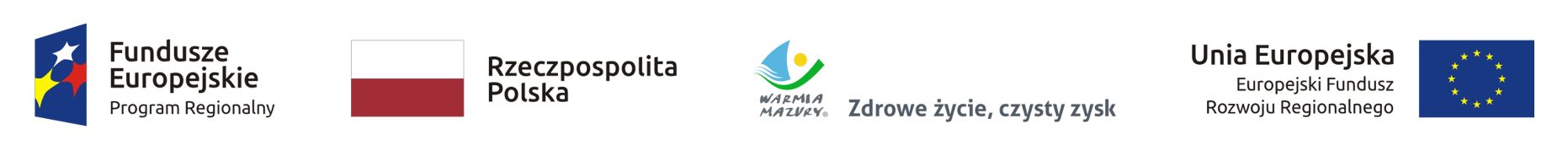 